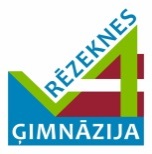                                  Stundas plāns angļu valodā 7. klasei 2020.gada 22.janvārī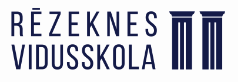                                  Stundas plāns angļu valodā 7. klasei 2020.gada 22.janvārī                                 Stundas plāns angļu valodā 7. klasei 2020.gada 22.janvārīSkolotāji: Svešvalodu skolotāju grupa no Rēzeknes Valsts 1.ģimnāzijas un Rēzeknes 2.vidusskolas: O. Supe, M. Smirnova, G. Skačkova, I. Špeļkova, O. Gritāne, I. Petuhova, R. Dukaļska,  O. Rapša projekts “Darīt kopā”Skolotāji: Svešvalodu skolotāju grupa no Rēzeknes Valsts 1.ģimnāzijas un Rēzeknes 2.vidusskolas: O. Supe, M. Smirnova, G. Skačkova, I. Špeļkova, O. Gritāne, I. Petuhova, R. Dukaļska,  O. Rapša projekts “Darīt kopā”Skolotāji: Svešvalodu skolotāju grupa no Rēzeknes Valsts 1.ģimnāzijas un Rēzeknes 2.vidusskolas: O. Supe, M. Smirnova, G. Skačkova, I. Špeļkova, O. Gritāne, I. Petuhova, R. Dukaļska,  O. Rapša projekts “Darīt kopā”Skolotāji: Svešvalodu skolotāju grupa no Rēzeknes Valsts 1.ģimnāzijas un Rēzeknes 2.vidusskolas: O. Supe, M. Smirnova, G. Skačkova, I. Špeļkova, O. Gritāne, I. Petuhova, R. Dukaļska,  O. Rapša projekts “Darīt kopā”Skolotāji: Svešvalodu skolotāju grupa no Rēzeknes Valsts 1.ģimnāzijas un Rēzeknes 2.vidusskolas: O. Supe, M. Smirnova, G. Skačkova, I. Špeļkova, O. Gritāne, I. Petuhova, R. Dukaļska,  O. Rapša projekts “Darīt kopā”Stundas tēma: Healthy lifestyle Stundas tēma: Healthy lifestyle Stundas tēma: Healthy lifestyle Stundas tēma: Healthy lifestyle Stundas tēma: Healthy lifestyle Stundas mērķis:Identify what effect health and what to do to be healthyStundas mērķis:Identify what effect health and what to do to be healthyStundas mērķis:Identify what effect health and what to do to be healthySasniedzamie rezultāti: I “have written” the letter to …..I can name the words connected with health. I can read, match, comment the proverbs.I have learned new words and can use them.I can complete the table.I can work in group. I can present my opinion about the things effecting health.Sasniedzamie rezultāti: I “have written” the letter to …..I can name the words connected with health. I can read, match, comment the proverbs.I have learned new words and can use them.I can complete the table.I can work in group. I can present my opinion about the things effecting health.FāzeSkolotāja darbība (plānotais laiks)Skolotāja darbība (plānotais laiks)Skolēnu darbība (plānotais laiks)Nepieciešamie resursiIerosināšana2.Greeting + Phrases (frāzes)Forming a group circle, explanation of activity (1 min)Who can guess the topic we are going to talk about?What results should be achieved?I can name the words connected with health. I can read, match, comment the proverbs.I can complete the table.I can present my opinion about the things effecting healthGrouping (4X4) 2 minTo continue the lessen, we have to make the groups.   3. Video (rewind the future – domājiet par nākotni)    What have you seen?  2.Greeting + Phrases (frāzes)Forming a group circle, explanation of activity (1 min)Who can guess the topic we are going to talk about?What results should be achieved?I can name the words connected with health. I can read, match, comment the proverbs.I can complete the table.I can present my opinion about the things effecting healthGrouping (4X4) 2 minTo continue the lessen, we have to make the groups.   3. Video (rewind the future – domājiet par nākotni)    What have you seen?  Pre-preparation: students take badges with their names from 2 baskets (RV1Ģ and R2V) 1 minTeacher represents herselfActivity in the circle.(I have written) (4 min)Students take seats Speculation about the topic and expected results (4 min)Students’ suggestions:  HealthHealth – Healthy lifestyle (sport, food, routine, emotions)Take one word and find the group.Students’ suggestions (1min.)BadgesLetterVisual aid with verbs on the wallPictures/words:  love, money, family, education, healthVideo passage,  https://www.youtube.com/watch?v=BOgqSyD6rkE ApjēgšanaGroup work (instructions -1min):Read the proverbsMatch the proverbs (4 proverbs) – 2 minutesRead the proverbChoose one proverb you like most and comment it. (1 minute)One person goes to the board and comment it.  (4 minutes)We can conclude that …Listening Explain the task4.1. Pre – listening activity (jaunu vārdu saraksts)4.2. Pre – listening activity (savienot vārdu ar definīciju)4.3. Listening: (2 min.) 4.4. Listening task (complete the table- aizpildi tabulu)4.5. Check yourselves (pārbaudi sevi)5. Speaking 5.1.We have spoken about (sport, food)Let’s speak about routine (5 questions)How do our emotions effect our health?     5.2.Make a poster:Instructions about posters (2 min)Make a group poster about 4 things: food,  sport, emotions, routine  Be ready to present your work! Time for preparation 10 minutes.5.3.Group presentation. Each member of the group should talk!Teacher’s evaluation6. Homework: Read and complete the text with the missing words Group work (instructions -1min):Read the proverbsMatch the proverbs (4 proverbs) – 2 minutesRead the proverbChoose one proverb you like most and comment it. (1 minute)One person goes to the board and comment it.  (4 minutes)We can conclude that …Listening Explain the task4.1. Pre – listening activity (jaunu vārdu saraksts)4.2. Pre – listening activity (savienot vārdu ar definīciju)4.3. Listening: (2 min.) 4.4. Listening task (complete the table- aizpildi tabulu)4.5. Check yourselves (pārbaudi sevi)5. Speaking 5.1.We have spoken about (sport, food)Let’s speak about routine (5 questions)How do our emotions effect our health?     5.2.Make a poster:Instructions about posters (2 min)Make a group poster about 4 things: food,  sport, emotions, routine  Be ready to present your work! Time for preparation 10 minutes.5.3.Group presentation. Each member of the group should talk!Teacher’s evaluation6. Homework: Read and complete the text with the missing words Group work (6 min)Students’ conclusions (4 min)Students fulfil the tower of progressStudents read new vocabularyMatch the word and definition (5 minutes)Students watch animation.Complete the table (group work) (5 minutes)Students check their answers (1 minute)Answers to the questions (2 min)Students make posters in groups. (15 min.)Students’ presentations and evaluation (12 min)Proverbs (mixed)Chalk The tower of progress4.1. New vocabulary _definitions4.2. New vocabulary_ pre-listening activity  Healthy eating animation – animācija par veselīgu uzturu4.4. Listening_complete the table 4.5. The answers are on the board (Listening_complete the table_answers)Criteria on the wall: ContentDesignVocabularyPronunciation/Fluency Sheets of paper (A3), masters, pencils, pensPrintouts of prompts to distributeRefleksija7. Feedback What interested me most was...What I learnt today was ...What else would I like to know?Did I feel comfortable during the lesson?7. Feedback What interested me most was...What I learnt today was ...What else would I like to know?Did I feel comfortable during the lesson?Speculation on feedback (5 min)Feedback list for each participant(Tower of progress)Stundas norises datums:.22.01.2020.Stundas norises datums:.22.01.2020.Stundas norises datums:.22.01.2020.Stundas norises datums:.22.01.2020.Stundas norises datums:.22.01.2020.